West Virginia University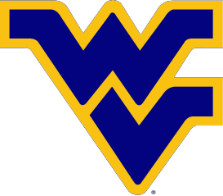 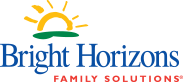 Child Learning CenterPre-Enrollment Application201 Laurel Street, Morgantown, WV 26505 (adjacent to Krepps Park) Telephone: (304) 293-4866Date of Application:______________________________	Date of Expected Enrollment:___________________Child’s Name:___________________________________	Date of Birth or Due Date:______________________Child’s Name:___________________________________	Date of Birth or Due Date:______________________Address:______________________________________________________________________________________Parent/Guardian’s Name:__________________________	Employer:___________________________________Home Telephone: (      )____________________________	Cell Telephone: (     )__________________________Email Address:___________________________________	Work Telephone: (     )_________________________ Employee of WVU: _____ Full Time _____ Part Time		Student at WVU: _____ Full time _____ Part TimeWest Virginia University ID Number: ___________________	or Employee Number:_________________________Parent/Guardian’s Name:__________________________	Employer:___________________________________Home Telephone: (      )____________________________	Cell Telephone: (     )__________________________Email Address:___________________________________	Work Telephone: (     )_________________________Employee of WVU: _____ Full Time _____ Part Time		Student at WVU: _____ Full time _____ Part TimeWest Virginia University ID Number: ___________________	or Employee Number:_________________________Please indicate the day(s) and time of day you expect your child(ren) to attend the center: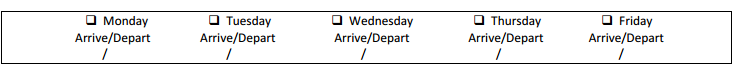 I hereby agree to comply with the requirements for the initial enrollment, and any subsequent updates, of my child(ren) in the West Virginia University Child Learning Center including completing and/or providing the Family Enrollment Form, Emergency Contact Information, current health reports/immunization records and the Parent Permission/Declination Form. A complete enrollment Packet can be found on http://childlearningcenter.wvu.edu____________________________________________	___________________________________________Signature of Parent/Guardian			Date		Signature of Parent/Guardian			DatePlease return this completed Pre-Enrollment Application along with a $50.00 per child non-refundable pre-enrollment fee payable to Bright Horizons, and mail the address above.For more information, visit http://www.brighthorizons.com